Expéditeur :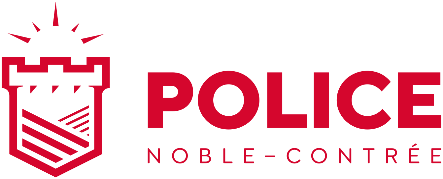 

A remplir, imprimer puis envoyer à :	Police Municipale de Noble-Contrée	Route de Montana 3	3973 Venthône	Dénonciation pour parcage sur domaine privé
Pour infraction à l’article 258/1 du Code de procédure civile (CPC)DENONCIATEUR * locataire, propriétaire, autre…
MANDATAIRE * propriétaire, gérance, concierge, autre…
AUTEUR DE L’INFRACTION (si identifié)
VEHICULE *
CIRCONSTANCES ET NATURE DE L’INFRACTION * 
TEMOIN (Nom, prénom, date de naissance, adresse, n° téléphone)Annexe(s) :	- Copie de l’Ordonnance de mise à ban rendue par le ou la Juge de commune	- Photos du véhicule en infraction ainsi que de la signalisation en place 	- Procuration pour dénonciation (si besoin)*Données obligatoiresNomPrénomRue + N°	NPA + Localité	N° tél.E-MailNomPrénomRue + N°NPA + LocalitéN° tél.E-MailNomPrénomRue + N°NPA + LocalitéN° plaquesMarqueCouleurDateHeureRue + N°NPA + LocalitéLieu exact
 (N° cadastre)TémoinDate*	Signature *(dénonciateur ou mandataire)